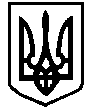 НАРОДНИЙ ДЕПУТАТ УКРАЇНИ№ 03-02/2/113                                                                   «18» червня 2020 р.							ВЕРХОВНА РАДА УКРАЇНИВідповідно до статті 93 Конституції України та статті 89 Регламенту Верховної Ради України в порядку права законодавчої ініціативи подається на розгляд Верховної Ради України проект Закону України «Про внесення змін до розділу X «Прикінцеві і перехідні положення» Закону України «Про публічні закупівлі» (щодо виключення можливості здійснення закупівель без використання електронної системи закупівель)»Доповідати проект Закону України «Про внесення змін до розділу X «Прикінцеві і перехідні положення» Закону України «Про публічні закупівлі» (щодо виключення можливості здійснення закупівель без використання електронної системи закупівель)» на пленарному засіданні Верховної Ради України буде Білозір Лариса Миколаївна.Додатки:1) Проект Закону на 1 арк.2) Пояснювальна записка на 3 арк.3) Порівняльна таблиця на 2 арк.4) Проект постанови Верховної Ради України на 1 арк.5) Електронний варіант зазначених матеріалів.Народні депутати України                                                                 